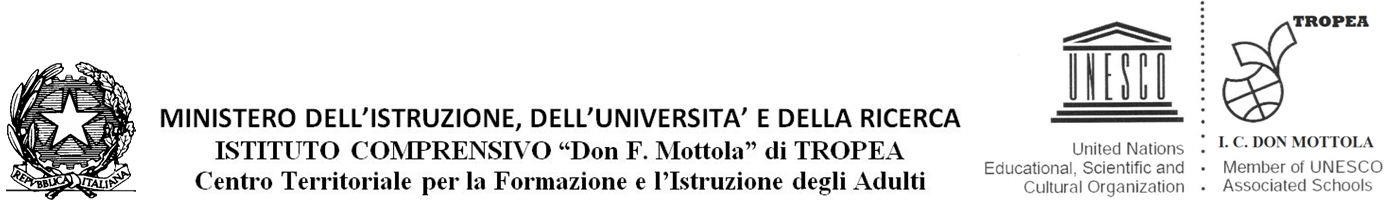 Istituto Comprensivo  “DON F. MOTTOLA”Via Coniugi Crigna – CAP: 89861 Tropea (VV)Tel.: 0963542770C.M.: VVIC82200D Mail: vvic82200d@istruzione.it  PEC Mail: vvic82200d@pec.istruzione.itAi genitori degli alunni delle classi ______________Scuola________________-OGGETTO: ESPRIMIAMOCI CON IL CORPO E CON LA MENTELe classi: IV e V primaria, I, II, III secondarie I grado svolgeranno il progetto Esprimiamoci con il corpo e con la mente a partire dal  13/09/2021 per concludersi in data _____________________.Fascia di riscontro da consegnare all’insegnante ------------------------entro il __------------------__Il/la sottoscritto/a ___________________________________________ nato/a a ______________________il ________________, residente in via ____________________ città_____________________ prov. _____eIl/la sottoscritto/a ___________________________________________ nato/a a ______________________il ________________, residente in via ____________________ città_____________________ prov. _____genitori/tutori legali dell'allievo/a_____________________________________________________________ nato/a_____________________ il ________________, residente a _______________________ via__________________frequentante la classe __________ della scuola _______________________________________________avendo letto la circolare relativa all’attivazione del progetto di ESPRIMIAMOCI CON IL CORPO E CON LA MENTE, DICHIARO CHE (mettere una crocetta):Mio/a figlio/a PARTECIPERA’ AL PROGETTODICHIARA/NO DI AVER PRESO VISIONE DELL’INFORMATIVA SULLA PROTEZIONE DEI DATIsopra riportatati sensi degli articoli 13 e 14 del Regolamento UE 2016/679 e dell’articolo 13 del D. Lgs. 196/2003, e, dichiarando di essere nel pieno possesso dei diritti di esercizio della potestà genitoriale/tutoria nei confronti del minore, autorizzano la raccolta e il trattamento dei dati necessari per l’accesso alle attività formative del progetto Data 							 firma 